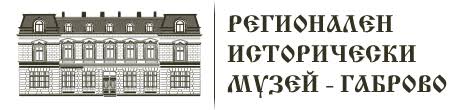 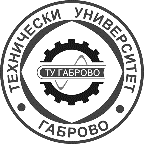 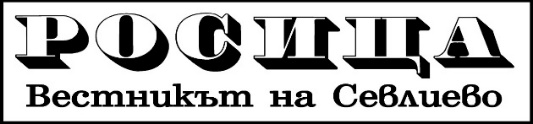 Регионален исторически музей – Габрово и вестник „Росица“ – СевлиевоорганизиратМЕЖДУНАРОДНА НАУЧНОПРИЛОЖНА КОНФЕРЕНЦИЯ„РЕГИОНАЛНО РАЗВИТИЕ,КУЛТУРНИ КОРИДОРИ И МЕДИИ“,посветена на 135-годишнината от издаването на регионалния вестник „Росица“ в Севлиево,155 години от рождението на Мара Белчева и 120 години от рождението на Фани Попова -МутафоваКонференцията се провежда под патронажа на:Министерство на културата на Република България,д-р Иван ИВАНОВ – кмет на Община СевлиевоТаня ХРИСТОВА – кмет на Община Габрово,С подкрепата на Областна администрация – гр. Габрово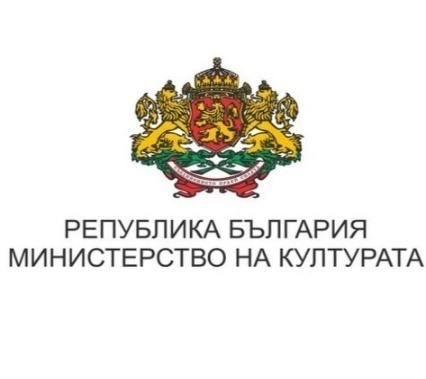 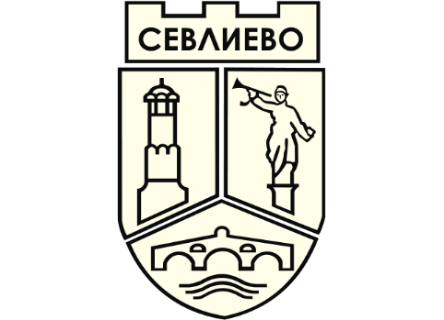 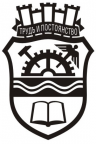 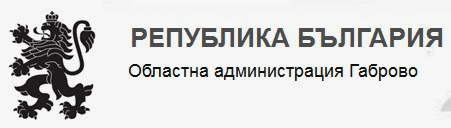 Научният форум ще се проведе на 7, 8 и 9 септември 2023 г. в гр. Севлиево. Заседанията ще се организират в една пленарна и две основни сесии: „Регионално развитие и културни коридори“ и „Регионално развитие и медии“. Докладите от конференцията се публикуват в научен сборник, издание на Технически университет – Габрово и Регионалния исторически музей – Габрово.Обем на представените научни разработки – до 10 стандартни машинописни страници. Времетраене на представянето – до 15 минути. Няма ограничения в избора на тема.Срок за изпращане на докладите – 1 септември 2023 г.Заявки за участие се приемат до 31 август 2023 г. по електронен път на електронен адрес info@rositza.com или по пощата на адрес: гр. Севлиево – 5400, ул. „П. Р. Славейков” № 2. „Росица“ ЕООД  Такса за участие: 50.00 (петдесет) лева без доклад.Такса за участие и представяне на доклад – 80.00 (осемдесет) лева. Таксата покрива разходите за публикуване на доклада в сборника от конференцията и информационните материали на конференцията.Докторанти и млади учени до 35 години не заплащат такса за участие.Плащане – по банков път на сметка: . BGSOMB 91301032908001 BIC SOMBBGSF при „Общинска банка“ АД, клон СевлиевоТаксите за участие в конференцията следва да бъдат преведени най-късно до 1 септември 2023 г. по следната банкова сметка: BGSOMB 91301032908001 BIC SOMBBGSF при „Общинска банка“ АД, клон СевлиевоРазходите на участниците (пътни, дневни и квартирни) са за сметка на командироващата страна.Форма за заявкаТаксите за участие в конференцията следва да бъдат преведени най-късно до 1 септември 2023 г. по следната банкова сметка: BGSOMB 91301032908001; BIC SOMBBGSF при „Общинска банка“ АД, клон СевлиевоРЕДАКЦИОННИ ИЗИСКВАНИЯ КЪМ ОФОРМЯНЕ НА ТЕКСТА:Обем на текста – до 10 стр., формат – Microsoft Word 97 – 2003.Наименование на файла (фамилията на автора на латиница).Формат А4, шрифт – Times New Roman – 14, Интервал: междуредие – 1,5.Полета: дясно – 2,00 см, ляво – 2,00 см, отгоре – 2,00 см, отдолу – 2,00 см.Страниците не се номерират.Текстът не трябва да съдържа пренасяния; подравняване по ширината.Материалите ще бъдат публикувани в авторска редакция. Авторите носят пълна отговорност за съдържанието.Образец за оформяне на текстаИ. И. ПетровТЕМАИПФ –научна степен, академична длъжност,ВУ (град)E-mail: ……………·      Анотация (на бълг. и англ. ез.) до 500 знака на всеки език.·      Ключови думи: 3 – 5 на всеки от посочените езици (на бълг. и англ. ез.). Шрифт – 12.·      Текст – междуредие 1,5; Размер на шрифта – 14, Times New Roman. Препратки в текста: [Петров, с. 81].ЛИТЕРАТУРА·      Библиографски списък в азбучен ред.  Име, фамилия:Научна степен:Академична длъжностТелефон за връзка:Email:ИнституцияЗаглавие на доклада:Ключови думи (не повече от 5 думи):Резервация за нощувка(дати):Вид резервация(хотел):Хотел „Севлиево Плаза“http://sevlievo-plaza.com/Хотел „Никс“https://hotelniks.com/Дата на пристиганеНеобходимо техническо оборудване за представяне на доклада (лаптоп, мултимедия, екран и др.)